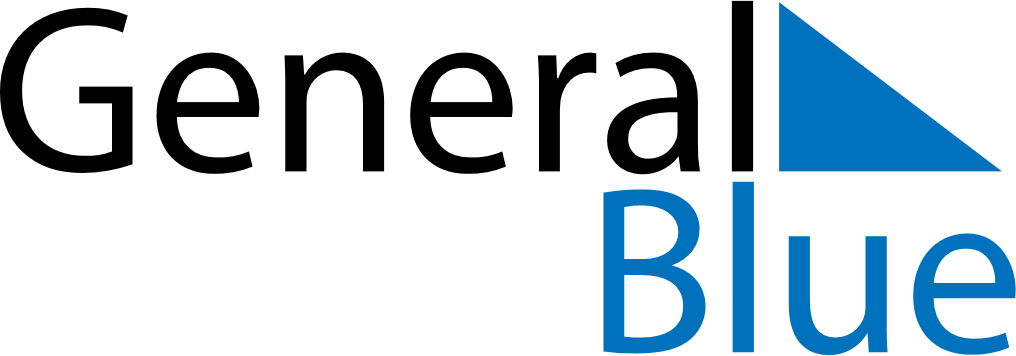 May 2024May 2024May 2024May 2024May 2024May 2024Swords, Leinster, IrelandSwords, Leinster, IrelandSwords, Leinster, IrelandSwords, Leinster, IrelandSwords, Leinster, IrelandSwords, Leinster, IrelandSunday Monday Tuesday Wednesday Thursday Friday Saturday 1 2 3 4 Sunrise: 5:49 AM Sunset: 8:54 PM Daylight: 15 hours and 4 minutes. Sunrise: 5:47 AM Sunset: 8:55 PM Daylight: 15 hours and 7 minutes. Sunrise: 5:45 AM Sunset: 8:57 PM Daylight: 15 hours and 11 minutes. Sunrise: 5:43 AM Sunset: 8:59 PM Daylight: 15 hours and 15 minutes. 5 6 7 8 9 10 11 Sunrise: 5:42 AM Sunset: 9:01 PM Daylight: 15 hours and 19 minutes. Sunrise: 5:40 AM Sunset: 9:02 PM Daylight: 15 hours and 22 minutes. Sunrise: 5:38 AM Sunset: 9:04 PM Daylight: 15 hours and 26 minutes. Sunrise: 5:36 AM Sunset: 9:06 PM Daylight: 15 hours and 30 minutes. Sunrise: 5:34 AM Sunset: 9:08 PM Daylight: 15 hours and 33 minutes. Sunrise: 5:32 AM Sunset: 9:09 PM Daylight: 15 hours and 37 minutes. Sunrise: 5:30 AM Sunset: 9:11 PM Daylight: 15 hours and 40 minutes. 12 13 14 15 16 17 18 Sunrise: 5:29 AM Sunset: 9:13 PM Daylight: 15 hours and 44 minutes. Sunrise: 5:27 AM Sunset: 9:14 PM Daylight: 15 hours and 47 minutes. Sunrise: 5:25 AM Sunset: 9:16 PM Daylight: 15 hours and 50 minutes. Sunrise: 5:24 AM Sunset: 9:18 PM Daylight: 15 hours and 54 minutes. Sunrise: 5:22 AM Sunset: 9:19 PM Daylight: 15 hours and 57 minutes. Sunrise: 5:21 AM Sunset: 9:21 PM Daylight: 16 hours and 0 minutes. Sunrise: 5:19 AM Sunset: 9:23 PM Daylight: 16 hours and 3 minutes. 19 20 21 22 23 24 25 Sunrise: 5:18 AM Sunset: 9:24 PM Daylight: 16 hours and 6 minutes. Sunrise: 5:16 AM Sunset: 9:26 PM Daylight: 16 hours and 9 minutes. Sunrise: 5:15 AM Sunset: 9:27 PM Daylight: 16 hours and 12 minutes. Sunrise: 5:13 AM Sunset: 9:29 PM Daylight: 16 hours and 15 minutes. Sunrise: 5:12 AM Sunset: 9:30 PM Daylight: 16 hours and 18 minutes. Sunrise: 5:11 AM Sunset: 9:32 PM Daylight: 16 hours and 21 minutes. Sunrise: 5:09 AM Sunset: 9:33 PM Daylight: 16 hours and 23 minutes. 26 27 28 29 30 31 Sunrise: 5:08 AM Sunset: 9:35 PM Daylight: 16 hours and 26 minutes. Sunrise: 5:07 AM Sunset: 9:36 PM Daylight: 16 hours and 28 minutes. Sunrise: 5:06 AM Sunset: 9:37 PM Daylight: 16 hours and 31 minutes. Sunrise: 5:05 AM Sunset: 9:39 PM Daylight: 16 hours and 33 minutes. Sunrise: 5:04 AM Sunset: 9:40 PM Daylight: 16 hours and 35 minutes. Sunrise: 5:03 AM Sunset: 9:41 PM Daylight: 16 hours and 38 minutes. 